Dear Conservationist, Fly Fishing Enthusiast, Small/Large Business Owner:Would you like to help expand fly fishing opportunities in Washington?Are you interested in partnering with an organization committed to environmental stewardship?Does networking with fly fishing experts and knowledgeable enthusiasts sound inviting?If you answered “yes”, please consider donating to the Washington State Council of Fly Fishers International (WSCFFI) annual Fly Fishing Fair to be held in Ellensburg, Washington on May 4-5, 2019. This year’s celebrity guest is one of the world’s foremost fly fishing educators, Gary Borger, who will share his deep knowledge of the sport over our two day event. This is a unique opportunity to support the…What would you say to seal the deal    WSCFFI is a non-profit organization exclusively representing fly fishing for all fish in all waters. We have over 900 members committed to growing the fly fishing community in Washington. We strive to be the best fly fishing educators in four areas: casting, tying, fly fishing skills and conservation. In 2018, we partnered with state and local groups on several conservation efforts, most notably on the Yakima River. We proudly graduated twenty one boys and girls from our Youth Conservation and Fly Fishing Academy this past summer. And, each year at our Fly Fishing Fair, we offer free fly tying instructions; casting clinics; various seminars from fishing local waters to basic understanding of entomology; and host a nationally known personality.Our annual Fly Fishing Fair is also our major fund raising event. Through the money raised by raffling and/or auctioning your donations of high quality equipment, fly tying materials, as well as non-fishing related items and services we are able to fund numerous projects through Washington State. Please support our efforts with a donation that we could auction or raffle at the Fly Fishing Fair banquet. We are a 501 (C) (3) organization, your donation is tax deductible. Our Tax ID #91-1810986CSF A donation form, along with more information on our organization is included. Your generosity will not go unrewarded. Your donation will be recognized at the banquet, in our newsletter and on our website. To ensure maximum publicity, please submit your donations by insert date.Through your efforts and donations, you are helping to expand and improve opportunities for fly fishers in Washington and beyond.  Please help. Any item that you can donate is appreciated. All proceeds from our fundraiser go towards supporting activities which will improve fly fishing for all.Thank you for your time and consideration of our request. If I can answer any questions or provide any information, please contact me.
Sincerely,Kuni Masuda, Donations ChairpersonPhone number contactEmail addressWeb site address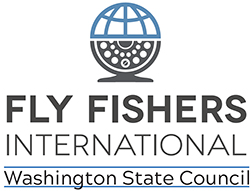 The mission of the FFI is to support, enhance and preserve fly fishing opportunities. 
Fundamental to this mission is environmental stewardship and education